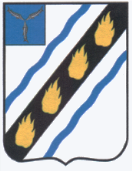  АДМИНИСТРАЦИЯПУШКИНСКОГО МУНИЦИПАЛЬНОГО ОБРАЗОВАНИЯ
СОВЕТСКОГО МУНИЦИПАЛЬНОГО РАЙОНА САРАТОВСКОЙ ОБЛАСТИ
П О С Т А Н О В Л Е Н И Еот 10.11.2020  №129р.п. ПушкиноОб отмене постановления администрации Пушкинского муниципального образования от 15.03.2019 №26 «Об утверждении  муниципальной программы «Развитие физической культуры и спорта в Пушкинском муниципальном образовании Советского муниципального района на 2019 – 2022 годы»В соответствии со ст. 179 Бюджетного кодекса Российской Федерации, с Порядком принятия решений о разработке, формировании, реализации и оценки эффективности муниципальных программ Пушкинского муниципального образования утверждённым постановлением от 05.11.2019 №144, руководствуясь Уставом Пушкинского муниципального образования Советского муниципального района Саратовской области, администрация Пушкинского муниципального образования ПОСТАНОВЛЯЕТ:1. Отменить постановление администрации Пушкинского муниципального образования от 15.03.2019 №26 «Об утверждении  муниципальной программы «Развитие физической культуры и спорта в Пушкинском муниципальном образовании Советского муниципального района на 2019 – 2022 годы» (с изменениями от 06.11.2019  №155).2.Контроль за исполнением настоящего постановления оставляю за собой.	3.Настоящее постановление вступает в силу 1 января 2021 года и подлежит официальному обнародованию в установленном порядке.Глава администрации  Пушкинского муниципального образования					            Н.И. Павленко	